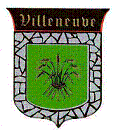 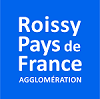 Que vous soyez copropriétaire, membre du conseil syndical, syndic, collectivité, vous avez un rôle majeur à jouer dans la rénovation énergétique des copropriétés. Pour notre bien-être et la valorisation de notre patrimoine, la rénovation énergétique de nos logements conditionnera la qualité de vie sur notre territoire. Engageons-la collectivement ! L’agglomération Roissy Pays de France, la ville de Goussainville et l’association SOLIHA Grand Paris vous invitent à une réunion d’information sur la rénovation énergétique en copropriété, le mardi 19 septembre 2023 à 18h15 à la Mairie de Goussainville (salle du Conseil). Au programme : Les étapes d’une rénovation réussie et les aides financières mobilisablesMon Agglo Rénov’ Roissy Pays de France : service public d’accompagnement neutre et gratuitDes exemples de rénovation performante Un expert de l’association SOLIHA Grand Paris répondra à vos questions. Un apéritif dînatoire clôturera la rencontre dans un moment de partage et de convivialité. L’entrée est libre mais il est nécessaire de vous inscrire en suivant le lien suivant: https://www.eventbrite.fr/e/669211799507